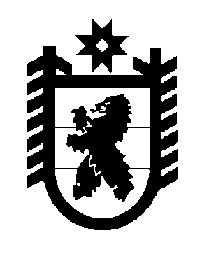 Российская Федерация Республика Карелия    ПРАВИТЕЛЬСТВО РЕСПУБЛИКИ КАРЕЛИЯПОСТАНОВЛЕНИЕот 27 апреля 2018 года № 157-Пг. Петрозаводск О внесении изменений в постановление Правительства 
Республики Карелия от 5 августа 2014 года № 240-ППравительство Республики Карелия п о с т а н о в л я е т:Внести в постановление Правительства Республики Карелия от 5 августа 2014 года № 240-П «Об утверждении государственной программы Республики Карелия «Развитие системы защиты населения и территории от последствий чрезвычайных ситуаций, профилактика правонарушений» (Собрание законодательства Республики Карелия, 2014, № 8, ст. 1418; 2015, № 11,                   ст. 2107; 2016, № 5, ст. 1024; № 8, ст. 1732; 2017, № 5, ст. 883) следующие  изменения:1) в преамбуле слова «от 26 сентября 2012 года № 574р-П» заменить словами «от 23 марта 2017 года № 158р-П»;2) государственную программу Республики Карелия «Развитие системы защиты населения и территории от последствий чрезвычайных ситуаций, профилактика правонарушений», утвержденную названным постановлением, изложить в следующей редакции:«Утверждена постановлением Правительства Республики Карелияот 5 августа 2014 года № 240-ПГосударственная программа Республики Карелия«Развитие системы защиты населения и территории от последствий чрезвычайных ситуаций, профилактика правонарушений»Паспортгосударственной программы Республики Карелия«Развитие системы защиты населения и территории от последствий чрезвычайных ситуаций, профилактика правонарушений»Паспортподпрограммы 1 «Пожарная безопасность»Паспортподпрограммы 2 «Снижение рисков и смягчение последствий чрезвычайных ситуаций природного и техногенного характера»Паспортподпрограммы 3 «Профилактика правонарушений»Приоритеты и цели государственной политики в соответствующей сфере социально-экономического развития. Описание цели и задач государственной программыВ соответствии со Стратегией социально-экономического развития Республики Карелия до 2020 года, утвержденной постановлением Законодательного Собрания Республики Карелия от 24 июня 2010 года 
№ 1755-IV ЗС, стратегической целью социально-экономического развития Республики Карелия является повышение качества жизни ее населения на основе устойчивого сбалансированного развития экономики, формирования потенциала будущего развития и активного участия республики в системе международного и межрегионального обмена.Согласно Концепции социально-экономического развития Республики Карелия на период до 2017 года, утвержденной постановлением Законодательного Собрания Республики Карелия от 15 ноября 2012 года 
№ 467-V ЗС, в современных условиях возрастает роль человеческого капитала как основного фактора экономического развития.Рост масштабов возникновения чрезвычайных ситуаций и катастрофических природно-техногенных процессов требует значительного сокращения времени оповещения населения об угрозе возникновения или о возникновении чрезвычайных ситуаций, а урбанизация населения, появление значительного количества мест массового пребывания людей, развитие транспортной инфраструктуры и зависимость от систем жизнеобеспечения – значительного повышения уровня культуры безопасности населения и реагирования на критические ситуации, соответственно, новых форм и способов его информирования и оповещения, а также применения территориально распределенной автоматизированной информационно-управляющей системы обеспечения вызова экстренных оперативных служб по единому номеру «112» (далее – Система-112). В связи с этим предусматривается дальнейшее совершенствование региональной автоматизированной системы централизованного оповещения населения, создание муниципальных систем оповещения и создание Системы-112.В целях реализации Указа Президента Российской Федерации 
от 13 ноября 2012 года № 1522 «О создании комплексной системы экстренного оповещения населения об угрозе возникновения или о возникновении чрезвычайных ситуаций» распоряжением Правительства Республики Карелия от 22 мая 2013 года № 277р-П на территории республики определены 5 зон экстренного оповещения, охватывающих территорию 6 муниципальных образований:Кемская: зона возможного подтопления, территория Кемского муниципального района;Выгозерская: комбинированная зона, территория Беломорского и Сегежского муниципальных районов;Кондопожская: комбинированная зона, территория Кондопожского муниципального района;Медвежьегорская: комбинированная зона, территория Медвежьегорского муниципального района;Петрозаводск: зона возможного химического заражения, территория Петрозаводского городского округа.Организовано оказание методической помощи органам местного самоуправления в создании муниципальных программ по обеспечению пожарной безопасности, организации деятельности добровольных пожарных формирований, обучению добровольных пожарных формирований. В настоящее время в Республике Карелия функционируют 199 добровольных пожарных дружин и команд общей численностью 6852 человека, на вооружении этих дружин и команд находятся 197 мотопомп, 27 пожарных машин, 24 автомашины АРС-14 и 40 единиц приспособленной для тушения техники.С целью реализации Концепции построения и развития аппаратно-программного комплекса «Безопасный город» (далее – АПК «Безопасный город»), утвержденной распоряжением Правительства Российской Федерации от 3 декабря 2014 года № 2446-р, в рамках подпрограммы «Профилактика правонарушений» продолжаются работы по созданию благоприятной и максимально безопасной для населения обстановки в жилом секторе, на улицах и в других общественных местах, развитию в населенных пунктах Республики Карелия комплексной системы безопасности 
АПК «Безопасный город», осуществляется текущее содержание имущества, входящего в состав комплекса видеонаблюдения (видеокамеры и терминалы экстренной связи «гражданин – полиция»).При реализации указанных направлений деятельности существенно возрастает значение координации, взаимодействия органов исполнительной власти Республики Карелия, органов местного самоуправления муниципальных образований в Республике Карелия, руководителей организаций.Целями государственной программы являются: минимизация ущерба, наносимого населению, объектам, природной среде чрезвычайными ситуациями, и профилактика правонарушений на территории Республики Карелия.Проблемная область государственной программы отнесена федеральным законодательством к приоритетным задачам социально-экономического развития Российской Федерации, в том числе решаемым программно-целевыми методами, и соответствует проблемной области государственной программы Российской Федерации «Защита населения и территорий от чрезвычайных ситуаций, обеспечение пожарной безопасности и безопасности людей на водных объектах», утвержденной постановлением Правительства Российской Федерации от 15 апреля 2014 года № 300, и государственной программы Российской Федерации «Обеспечение общественного порядка и противодействие преступности», утвержденной постановлением Правительства Российской Федерации от 15 апреля 2014 года № 345.Достижение целей государственной программы требует формирования комплексного подхода к управлению в сфере гражданской обороны, защиты населения и территорий от чрезвычайных ситуаций природного и техногенного характера, обеспечения пожарной безопасности и безопасности людей на водных объектах, реализации скоординированных по ресурсам, срокам, исполнителям и результатам мероприятий и предусматривает решение таких задач, как:повышение уровня оперативной готовности пожарных подразделений и результатов деятельности в сфере обучения населения мерам пожарной безопасности;совершенствование системы предупреждения и ликвидации чрезвычайных ситуаций природного и техногенного характера;создание условий по предупреждению правонарушений на территории Республики Карелия.Сравнительные данные о чрезвычайных ситуациях в субъектах Северо-Западного федерального округа говорят о том, что Республика Карелия входит в число шести субъектов с наименьшими показателями количества погибших и пострадавших.Тем не менее, значения средних величин индивидуального риска, обусловленного чрезвычайными ситуациями, пожарами и происшествиями на водных объектах, по стране значительно меньше соответствующих показателей по республике.В период 2008 – 2014 годов, в течение которого ведется анализ обобщенного показателя состояния защиты населения от потенциальных опасностей, республика входит в число 6 субъектов Российской Федерации, среди которых Архангельская, Псковская, Сахалинская, Смоленская, Еврейская автономная области, где уровень потенциальных опасностей для жизнедеятельности населения, обусловленных как пожарами, так и происшествиями на водных объектах, стабильно находится в области относительно неприемлемых значений.Сложившееся положение требует разработки и реализации долгосрочных мер, направленных на повышение защищенности населения, потенциально опасных и критически важных объектов от чрезвычайных ситуаций (природного, техногенного и биолого-социального характера, террористических актов и угроз военного характера), несчастных случаев, связанных с пожарами и происшествиями на водных объектах.Сведения о показателях (индикаторах) государственной программы, подпрограмм государственной программы, долгосрочных целевых программ и их значениях приведены в приложении 1 к государственной программе.Информация об основных мероприятиях (мероприятиях) государственной программы представлена в приложении 2 к государственной программе. Сведения об основных мерах правового регулирования в сфере реализации государственной программы приведены в приложении 3 
к государственной программе.Финансовое обеспечение реализации государственной программы за счет средств бюджета Республики Карелия представлено в приложении 4 
к государственной программе.Финансовое обеспечение и прогнозная (справочная) оценка расходов бюджета Республики Карелия (с учетом средств федерального бюджета), бюджетов государственных внебюджетных фондов, бюджетов муниципальных образований и юридических лиц на реализацию целей государственной программы представлены в приложении 5 
к государственной программе.Приложение 1 к государственной программеСведения о показателях (индикаторах) государственной программы, подпрограмм государственной программы, долгосрочных целевых программ и их значенияхПриложение 2 к государственной программеИнформация об основных мероприятиях (мероприятиях) государственной программыПриложение 3 к государственной программеСВЕДЕНИЯоб основных мерах правового регулирования в сферереализации государственной программы Приложение 4 к государственной программеФинансовое обеспечение реализации государственной программыза счет средств бюджета Республики Карелия1 В объем финансового обеспечения государственной программы в 2014 – 2016 годах включена ранее действующая подпрограмма «Долгосрочная целевая программа «Профилактика правонарушений в Республике Карелия на 2012 – 2016 годы», исключена подпрограмма 3 «Противодействие коррупции в Республике Карелия на 2014 – 2020 годы».2 Объем финансового обеспечения указан без учета распределения условно утвержденных расходов.3 В объем финансового обеспечения подпрограммы в 2014 – 2016 годах включена ранее действующая подпрограмма «Долгосрочная целевая программа «Профилактика правонарушений в Республике Карелия на 2012 – 2016 годы».Приложение 5 к государственной программеФинансовое обеспечение и прогнозная (справочная) оценка расходов бюджета Республики Карелия (с учетом средств федерального бюджета), бюджетов государственных внебюджетных фондов, бюджетов муниципальных образований и юридических лиц на реализацию целей государственной программы 1 В объем финансового обеспечения государственной программы в 2014 – 2016 годах включена ранее действующая подпрограмма «Долгосрочная целевая программа «Профилактика правонарушений в Республике Карелия на 2012 – 2016 годы», исключена подпрограмма 3 «Противодействие коррупции в Республике Карелия на 2014 – 2020 годы».2 Объем финансового обеспечения указан без учета распределения условно утвержденных расходов.3 В объем финансового обеспечения подпрограммы в 2014 – 2016 годах включена ранее действующая подпрограмма «Долгосрочная целевая программа «Профилактика правонарушений в Республике Карелия на 2012 – 2016 годы».4 Средства, предусмотренные постановлением Правительства Российской Федерации от 9 июня 2015 года № 570 «Об утверждении федеральной целевой программы «Развитие Республики Карелия на период до 2020 года» (с учетом изменений внесенных постановлением Правительства Российской Федерации от 6 марта 2018 года № 233 «О внесении изменений в федеральную целевую программу «Развитие Республики Карелия на период до 2020 года»).».                                   Глава                         Республики Карелия 				                             	                            А.О. ПарфенчиковОтветственный исполнитель государственной программыГосударственный комитет Республики Карелия по обеспечению жизнедеятельности и безопасности населенияГосударственный комитет Республики Карелия по обеспечению жизнедеятельности и безопасности населенияГосударственный комитет Республики Карелия по обеспечению жизнедеятельности и безопасности населенияГосударственный комитет Республики Карелия по обеспечению жизнедеятельности и безопасности населенияСоисполнители государственной программыотсутствуютотсутствуютотсутствуютотсутствуютУчастники государственной программыМинистерство здравоохранения Республики Карелия;Министерство образования Республики Карелия;Министерство строительства, жилищно-коммунального хозяйства и энергетики Республики Карелия;Министерство по делам молодежи, физической культуре и спорту Республики Карелия;Министерство социальной защиты Республики КарелияМинистерство здравоохранения Республики Карелия;Министерство образования Республики Карелия;Министерство строительства, жилищно-коммунального хозяйства и энергетики Республики Карелия;Министерство по делам молодежи, физической культуре и спорту Республики Карелия;Министерство социальной защиты Республики КарелияМинистерство здравоохранения Республики Карелия;Министерство образования Республики Карелия;Министерство строительства, жилищно-коммунального хозяйства и энергетики Республики Карелия;Министерство по делам молодежи, физической культуре и спорту Республики Карелия;Министерство социальной защиты Республики КарелияМинистерство здравоохранения Республики Карелия;Министерство образования Республики Карелия;Министерство строительства, жилищно-коммунального хозяйства и энергетики Республики Карелия;Министерство по делам молодежи, физической культуре и спорту Республики Карелия;Министерство социальной защиты Республики КарелияЦели государственной программыминимизация ущерба, наносимого населению, объектам, природной среде чрезвычайными ситуациями;профилактика правонарушений на территории Республики Карелияминимизация ущерба, наносимого населению, объектам, природной среде чрезвычайными ситуациями;профилактика правонарушений на территории Республики Карелияминимизация ущерба, наносимого населению, объектам, природной среде чрезвычайными ситуациями;профилактика правонарушений на территории Республики Карелияминимизация ущерба, наносимого населению, объектам, природной среде чрезвычайными ситуациями;профилактика правонарушений на территории Республики КарелияПодпрограммы государственной программыподпрограмма 1 «Пожарная безопасность»;подпрограмма 2 «Снижение рисков и смягчение последствий чрезвычайных ситуаций природного и техногенного характера»;подпрограмма 3 «Профилактика правонарушений»подпрограмма 1 «Пожарная безопасность»;подпрограмма 2 «Снижение рисков и смягчение последствий чрезвычайных ситуаций природного и техногенного характера»;подпрограмма 3 «Профилактика правонарушений»подпрограмма 1 «Пожарная безопасность»;подпрограмма 2 «Снижение рисков и смягчение последствий чрезвычайных ситуаций природного и техногенного характера»;подпрограмма 3 «Профилактика правонарушений»подпрограмма 1 «Пожарная безопасность»;подпрограмма 2 «Снижение рисков и смягчение последствий чрезвычайных ситуаций природного и техногенного характера»;подпрограмма 3 «Профилактика правонарушений»Этапы и сроки реализации государственной программы2014 – 2020 годы, этапы не выделяются2014 – 2020 годы, этапы не выделяются2014 – 2020 годы, этапы не выделяются2014 – 2020 годы, этапы не выделяютсяОбъем финансового обеспечения государственной программыГодВсего (тыс. рублей)В том числеВ том числеОбъем финансового обеспечения государственной программыГодВсего (тыс. рублей)за счет средств бюджета Республики Карелия (тыс. рублей)за счет целевых безвозмездных поступлений в бюджет Республики Карелия (тыс. рублей)Объем финансового обеспечения государственной программы2014550 309,80550 309,800,00Объем финансового обеспечения государственной программы2015507 766,20507 766,200,002016557 530,40557 530,400,002017552 556,20552 556,200,002018675 152,60599 352,6075 800,002019538 406,30489 406,3049 000,002020528 328,30460 328,3068 000,00Итого3 910 049,803 717 249,80192 800,00Ожидаемые конечные резуль-таты реализации государственной программыувеличение доли населения, спасенного при чрезвычайных ситуациях, пожарах и происшествиях на водных объектах на     39 процентов;снижение количества деструктивных событий (чрезвычайных ситуаций, пожаров, происшествий на водных объектах) 
до 725 единиц (3 процента);сокращение общего числа совершенных преступлений 
до 12 990 единиц (8 процентов)увеличение доли населения, спасенного при чрезвычайных ситуациях, пожарах и происшествиях на водных объектах на     39 процентов;снижение количества деструктивных событий (чрезвычайных ситуаций, пожаров, происшествий на водных объектах) 
до 725 единиц (3 процента);сокращение общего числа совершенных преступлений 
до 12 990 единиц (8 процентов)увеличение доли населения, спасенного при чрезвычайных ситуациях, пожарах и происшествиях на водных объектах на     39 процентов;снижение количества деструктивных событий (чрезвычайных ситуаций, пожаров, происшествий на водных объектах) 
до 725 единиц (3 процента);сокращение общего числа совершенных преступлений 
до 12 990 единиц (8 процентов)увеличение доли населения, спасенного при чрезвычайных ситуациях, пожарах и происшествиях на водных объектах на     39 процентов;снижение количества деструктивных событий (чрезвычайных ситуаций, пожаров, происшествий на водных объектах) 
до 725 единиц (3 процента);сокращение общего числа совершенных преступлений 
до 12 990 единиц (8 процентов)Ответственный исполнитель подпрограммыГосударственный комитет Республики Карелия по обеспечению жизнедеятельности и безопасности населенияГосударственный комитет Республики Карелия по обеспечению жизнедеятельности и безопасности населенияГосударственный комитет Республики Карелия по обеспечению жизнедеятельности и безопасности населенияГосударственный комитет Республики Карелия по обеспечению жизнедеятельности и безопасности населенияУчастник подпрограммыМинистерство строительства, жилищно-коммунального хозяйства и энергетики Республики КарелияМинистерство строительства, жилищно-коммунального хозяйства и энергетики Республики КарелияМинистерство строительства, жилищно-коммунального хозяйства и энергетики Республики КарелияМинистерство строительства, жилищно-коммунального хозяйства и энергетики Республики КарелияЦель подпрограммыповышение защищенности населения и объектов Республики Карелия от пожаровповышение защищенности населения и объектов Республики Карелия от пожаровповышение защищенности населения и объектов Республики Карелия от пожаровповышение защищенности населения и объектов Республики Карелия от пожаровЗадачи подпрограммыразвитие структуры и повышение оснащенности подразделений противопожарной службы Республики Карелия;совершенствование противопожарной пропаганды и информационного обеспечения по вопросам пожарной безопасностиразвитие структуры и повышение оснащенности подразделений противопожарной службы Республики Карелия;совершенствование противопожарной пропаганды и информационного обеспечения по вопросам пожарной безопасностиразвитие структуры и повышение оснащенности подразделений противопожарной службы Республики Карелия;совершенствование противопожарной пропаганды и информационного обеспечения по вопросам пожарной безопасностиразвитие структуры и повышение оснащенности подразделений противопожарной службы Республики Карелия;совершенствование противопожарной пропаганды и информационного обеспечения по вопросам пожарной безопасностиЭтапы и сроки реализации подпрограммы2014 – 2020 годы, этапы не выделяются2014 – 2020 годы, этапы не выделяются2014 – 2020 годы, этапы не выделяются2014 – 2020 годы, этапы не выделяютсяОбъем финансового обеспечения подпрограммыГодВсего (тыс. рублей)В том числеВ том числеОбъем финансового обеспечения подпрограммыГодВсего (тыс. рублей)за счет средств бюджета Республики Карелия (тыс. рублей)за счет целевых безвозмездных поступлений в бюджет Республики Карелия (тыс. рублей)2014469 889,00469 889,000,002015423 986,60423 986,600,002016454 726,80454 726,800,002017454 086,30454 086,300,002018554 374,30478 574,3075 800,002019451 535,00402 535,0049 000,002020446 621,10378 621,1068 000,00Итого3 255 219,103 062 419,10192 800,00Ожидаемые конечные резуль-таты реализации подпрограммыувеличение стоимости спасенных при пожарах материальных ценностей на 297 миллионов рублей (9 процентов);увеличение количества спасенных на пожарах людей 
на 308 человек (24 процента)увеличение стоимости спасенных при пожарах материальных ценностей на 297 миллионов рублей (9 процентов);увеличение количества спасенных на пожарах людей 
на 308 человек (24 процента)увеличение стоимости спасенных при пожарах материальных ценностей на 297 миллионов рублей (9 процентов);увеличение количества спасенных на пожарах людей 
на 308 человек (24 процента)увеличение стоимости спасенных при пожарах материальных ценностей на 297 миллионов рублей (9 процентов);увеличение количества спасенных на пожарах людей 
на 308 человек (24 процента)Ответственный исполнитель подпрограммыГосударственный комитет Республики Карелия по обеспечению жизнедеятельности и безопасности населенияУчастники подпрограммыМинистерство здравоохранения Республики Карелия;Министерство образования Республики КарелияЦель подпрограммысовершенствование системы предупреждения и ликвидации чрезвычайных ситуаций природного и техногенного характераЗадачи подпрограммыобеспечение готовности к реагированию сил и средств территориальной подсистемы единой государственной системы предупреждения и ликвидации чрезвычайных ситуаций Республики Карелия (далее – РСЧС) для защиты населения и территории от чрезвычайных ситуаций;создание условий для предупреждения гибели детей в местах массового отдыха населения на водных объектахЭтапы и сроки реализации подпрограммы2014 – 2020 годы, этапы не выделяютсяОбъем финансового обеспечения подпрограммыГодВсего 
(тыс. рублей)В том числеВ том числеОбъем финансового обеспечения подпрограммыГодВсего 
(тыс. рублей)за счет средств бюджета Республики Карелия (тыс. рублей)за счет целевых безвозмездных поступлений в бюджет Республики Карелия (тыс. рублей)Объем финансового обеспечения подпрограммы201478 020,8078 020,800,00Объем финансового обеспечения подпрограммы201579 609,6079 609,600,000,000,000,000,00Объем финансового обеспечения подпрограммы201679 752,0079 752,000,000,000,000,000,00Объем финансового обеспечения подпрограммы201778 125,6078 125,600,000,000,000,000,00Объем финансового обеспечения подпрограммы201888 984,9088 984,900,000,000,000,000,00Объем финансового обеспечения подпрограммы201966 551,1066 551,100,000,000,000,000,00Объем финансового обеспечения подпрограммы202062 368,70 62 368,70 0,00Объем финансового обеспечения подпрограммыИтого 533 412,70533 412,700,00Ожидаемые конечные результаты реализации подпрограммыувеличение количества спасенных при чрезвычайных ситуациях на водных объектах, на суше и в иных местах происшествий на 170 человек (29 процентов);увеличение результативности поиска людей из числа пропавших без вести на 24 процента;уменьшение количества несчастных случаев с детьми на водных объектах до 1 единицы (75 процентов)увеличение количества спасенных при чрезвычайных ситуациях на водных объектах, на суше и в иных местах происшествий на 170 человек (29 процентов);увеличение результативности поиска людей из числа пропавших без вести на 24 процента;уменьшение количества несчастных случаев с детьми на водных объектах до 1 единицы (75 процентов)увеличение количества спасенных при чрезвычайных ситуациях на водных объектах, на суше и в иных местах происшествий на 170 человек (29 процентов);увеличение результативности поиска людей из числа пропавших без вести на 24 процента;уменьшение количества несчастных случаев с детьми на водных объектах до 1 единицы (75 процентов)увеличение количества спасенных при чрезвычайных ситуациях на водных объектах, на суше и в иных местах происшествий на 170 человек (29 процентов);увеличение результативности поиска людей из числа пропавших без вести на 24 процента;уменьшение количества несчастных случаев с детьми на водных объектах до 1 единицы (75 процентов)Ответственный исполнитель подпрограммыГосударственный комитет Республики Карелия по обеспечению жизнедеятельности и безопасности населенияГосударственный комитет Республики Карелия по обеспечению жизнедеятельности и безопасности населенияГосударственный комитет Республики Карелия по обеспечению жизнедеятельности и безопасности населенияГосударственный комитет Республики Карелия по обеспечению жизнедеятельности и безопасности населенияУчастники подпрограммыМинистерство образования Республики Карелия;Министерство по делам молодежи, физической культуре и  спорту Республики Карелия;Министерство социальной защиты Республики КарелияМинистерство образования Республики Карелия;Министерство по делам молодежи, физической культуре и  спорту Республики Карелия;Министерство социальной защиты Республики КарелияМинистерство образования Республики Карелия;Министерство по делам молодежи, физической культуре и  спорту Республики Карелия;Министерство социальной защиты Республики КарелияМинистерство образования Республики Карелия;Министерство по делам молодежи, физической культуре и  спорту Республики Карелия;Министерство социальной защиты Республики КарелияЦель подпрограммыукрепление общественного порядка и общественной безопасности на территории Республики Карелияукрепление общественного порядка и общественной безопасности на территории Республики Карелияукрепление общественного порядка и общественной безопасности на территории Республики Карелияукрепление общественного порядка и общественной безопасности на территории Республики КарелияЗадачи подпрограммыпрофилактика правонарушений, снижение числа правонарушений за счет внедрения технических средств контроля за ситуацией в общественных местах;обеспечение участия населения Республики Карелия в охране общественного порядкапрофилактика правонарушений, снижение числа правонарушений за счет внедрения технических средств контроля за ситуацией в общественных местах;обеспечение участия населения Республики Карелия в охране общественного порядкапрофилактика правонарушений, снижение числа правонарушений за счет внедрения технических средств контроля за ситуацией в общественных местах;обеспечение участия населения Республики Карелия в охране общественного порядкапрофилактика правонарушений, снижение числа правонарушений за счет внедрения технических средств контроля за ситуацией в общественных местах;обеспечение участия населения Республики Карелия в охране общественного порядкаЭтапы и сроки реализации подпрограммы 2017 – 2020 годы, этапы не выделяются2017 – 2020 годы, этапы не выделяются2017 – 2020 годы, этапы не выделяются2017 – 2020 годы, этапы не выделяютсяОбъем финансового обеспечения подпрограммыГодВсего (тыс. рублей)В том числеВ том числеОбъем финансового обеспечения подпрограммыГодВсего (тыс. рублей)за счет средств бюджета Республики Карелия (тыс. рублей)за счет целевых безвозмездных поступлений в бюджет Республики Карелия (тыс. рублей)Объем финансового обеспечения подпрограммы201420152016 20172018201920202 400,004 170,004 998,002 800,007 098,00 4 230,00 3 995,002 400,004 170,004 998,002 800,007 098,004 230,003 995,000,000,000,000,000,000,000,00Объем финансового обеспечения подпрограммыИтого29 691,0029 691,000,00Ожидаемый конечный резуль-тат реализации подпрограммыснижение количества людей, погибших в результате преступных посягательств, до 170 человек (8 процентов)снижение количества людей, погибших в результате преступных посягательств, до 170 человек (8 процентов)снижение количества людей, погибших в результате преступных посягательств, до 170 человек (8 процентов)снижение количества людей, погибших в результате преступных посягательств, до 170 человек (8 процентов)№п/пНаименование цели (задачи)Показатель (индикатор) (наименование)Единица измере-нияЕдиница измере-нияЗначения показателейЗначения показателейЗначения показателейЗначения показателейЗначения показателейЗначения показателейЗначения показателейЗначения показателейЗначения показателейЗначения показателейОтношение значения показателя последнего года реализации программы к отчетному№п/пНаименование цели (задачи)Показатель (индикатор) (наименование)Единица измере-нияЕдиница измере-ния2012 год2013 год2014 год2015 год2016 год2017 год2018 год2019 год2019 год2020 годОтношение значения показателя последнего года реализации программы к отчетному1234456789101112121314Государственная программа Республики Карелия«Развитие системы защиты населения и территории от последствий чрезвычайных ситуаций, профилактика правонарушений»Государственная программа Республики Карелия«Развитие системы защиты населения и территории от последствий чрезвычайных ситуаций, профилактика правонарушений»Государственная программа Республики Карелия«Развитие системы защиты населения и территории от последствий чрезвычайных ситуаций, профилактика правонарушений»Государственная программа Республики Карелия«Развитие системы защиты населения и территории от последствий чрезвычайных ситуаций, профилактика правонарушений»Государственная программа Республики Карелия«Развитие системы защиты населения и территории от последствий чрезвычайных ситуаций, профилактика правонарушений»Государственная программа Республики Карелия«Развитие системы защиты населения и территории от последствий чрезвычайных ситуаций, профилактика правонарушений»Государственная программа Республики Карелия«Развитие системы защиты населения и территории от последствий чрезвычайных ситуаций, профилактика правонарушений»Государственная программа Республики Карелия«Развитие системы защиты населения и территории от последствий чрезвычайных ситуаций, профилактика правонарушений»Государственная программа Республики Карелия«Развитие системы защиты населения и территории от последствий чрезвычайных ситуаций, профилактика правонарушений»Государственная программа Республики Карелия«Развитие системы защиты населения и территории от последствий чрезвычайных ситуаций, профилактика правонарушений»Государственная программа Республики Карелия«Развитие системы защиты населения и территории от последствий чрезвычайных ситуаций, профилактика правонарушений»Государственная программа Республики Карелия«Развитие системы защиты населения и территории от последствий чрезвычайных ситуаций, профилактика правонарушений»Государственная программа Республики Карелия«Развитие системы защиты населения и территории от последствий чрезвычайных ситуаций, профилактика правонарушений»Государственная программа Республики Карелия«Развитие системы защиты населения и территории от последствий чрезвычайных ситуаций, профилактика правонарушений»Государственная программа Республики Карелия«Развитие системы защиты населения и территории от последствий чрезвычайных ситуаций, профилактика правонарушений»Государственная программа Республики Карелия«Развитие системы защиты населения и территории от последствий чрезвычайных ситуаций, профилактика правонарушений»1.0.0.0.1.Цель 1. Минимизация ущерба, наноси-мого населению, объектам, природной среде чрезвычайными ситуациямидоля населения, спасен-ного при чрезвычайных ситуациях, пожарах и происшествиях на водных объектах доля населения, спасен-ного при чрезвычайных ситуациях, пожарах и происшествиях на водных объектах процен-тов495257596162646666681,391.0.0.0.2.Цель 1. Минимизация ущерба, наноси-мого населению, объектам, природной среде чрезвычайными ситуациямиколичество деструктив-ных событий (чрезвычай-ных ситуаций, пожаров, происшествий на водных объектах) количество деструктив-ных событий (чрезвычай-ных ситуаций, пожаров, происшествий на водных объектах) единицне более751не более782не более629не более762не более754не более747не более740не более732не более732не более7250,972.0.0.0.1.Цель 2. Профилактика правонарушений на территории Республики Карелияобщее число совершенных преступленийобщее число совершенных преступленийединицне более14120не более13970не более13830не более13680не более13550не более13410не более13270не более13270не более13130не более129900,921233456789101112121314Подпрограмма 1 «Пожарная безопасность»Подпрограмма 1 «Пожарная безопасность»Подпрограмма 1 «Пожарная безопасность»Подпрограмма 1 «Пожарная безопасность»Подпрограмма 1 «Пожарная безопасность»Подпрограмма 1 «Пожарная безопасность»Подпрограмма 1 «Пожарная безопасность»Подпрограмма 1 «Пожарная безопасность»Подпрограмма 1 «Пожарная безопасность»Подпрограмма 1 «Пожарная безопасность»Подпрограмма 1 «Пожарная безопасность»Подпрограмма 1 «Пожарная безопасность»Подпрограмма 1 «Пожарная безопасность»Подпрограмма 1 «Пожарная безопасность»Подпрограмма 1 «Пожарная безопасность»Подпрограмма 1 «Пожарная безопасность»1.1.1.0.1.Цель. Повышение защищенности населения и объектов Респуб-лики Карелия от пожаровстоимость спасенных при пожарах материальных ценностей стоимость спасенных при пожарах материальных ценностей мил-лионов рублей2732762812822852882912912942971,091.1.1.0.2.Цель. Повышение защищенности населения и объектов Респуб-лики Карелия от пожаровколичество спасенных на пожарах людейколичество спасенных на пожарах людейчеловек2492572672722802862932933013081,241.1.1.1.1.Задача 1. Развитие струк-туры и повыше-ние оснащен-ности подразделе-ний противопо-жарной службы Республики Карелиядоля пожаров, на тушение которых подразделения пожарной охраны прибыли в соответствии с требованиями Федераль-ного закона от 22 июля 2008 года № 123-ФЗ «Технический регламент о требованиях пожарной безопасности», в общем  числе пожаровдоля пожаров, на тушение которых подразделения пожарной охраны прибыли в соответствии с требованиями Федераль-ного закона от 22 июля 2008 года № 123-ФЗ «Технический регламент о требованиях пожарной безопасности», в общем  числе пожаровпроцен-тов91,491,595,591,791,891,9929292,192,21,011.1.1.1.2.среднее время прибытия к месту пожаровсреднее время прибытия к месту пожаровминут1110,98,8710,710,610,510,410,410,310,20,931.1.1.1.3.среднее время ликвидации пожаровсреднее время ликвидации пожаровминут46,355,347,5554,754,454,153,853,853,553,21,151.1.1.2.1.Задача 2. Совершенство-вание противопо-жарной пропа-ганды и информа-ционного обеспе-чения по вопро-сам пожарной безопасностиколичество населения, обученного мерам пожарной безопасностиколичество населения, обученного мерам пожарной безопасноститысяч человек22,122,559,323,323,724,124,524,524,925,31,141233456789101112121314Подпрограмма 2 «Снижение рисков и смягчение последствий чрезвычайных ситуаций природного и техногенного характера»Подпрограмма 2 «Снижение рисков и смягчение последствий чрезвычайных ситуаций природного и техногенного характера»Подпрограмма 2 «Снижение рисков и смягчение последствий чрезвычайных ситуаций природного и техногенного характера»Подпрограмма 2 «Снижение рисков и смягчение последствий чрезвычайных ситуаций природного и техногенного характера»Подпрограмма 2 «Снижение рисков и смягчение последствий чрезвычайных ситуаций природного и техногенного характера»Подпрограмма 2 «Снижение рисков и смягчение последствий чрезвычайных ситуаций природного и техногенного характера»Подпрограмма 2 «Снижение рисков и смягчение последствий чрезвычайных ситуаций природного и техногенного характера»Подпрограмма 2 «Снижение рисков и смягчение последствий чрезвычайных ситуаций природного и техногенного характера»Подпрограмма 2 «Снижение рисков и смягчение последствий чрезвычайных ситуаций природного и техногенного характера»Подпрограмма 2 «Снижение рисков и смягчение последствий чрезвычайных ситуаций природного и техногенного характера»Подпрограмма 2 «Снижение рисков и смягчение последствий чрезвычайных ситуаций природного и техногенного характера»Подпрограмма 2 «Снижение рисков и смягчение последствий чрезвычайных ситуаций природного и техногенного характера»Подпрограмма 2 «Снижение рисков и смягчение последствий чрезвычайных ситуаций природного и техногенного характера»Подпрограмма 2 «Снижение рисков и смягчение последствий чрезвычайных ситуаций природного и техногенного характера»Подпрограмма 2 «Снижение рисков и смягчение последствий чрезвычайных ситуаций природного и техногенного характера»Подпрограмма 2 «Снижение рисков и смягчение последствий чрезвычайных ситуаций природного и техногенного характера»1.2.1.0.1.Цель. Совершенство-вание системы предупреждения и ликвидации чрезвычайных ситуаций природного и техногенного характераколичество спасенных при чрезвычайных ситуациях на водных объектах, на суше и в иных местах происшествийколичество спасенных при чрезвычайных ситуациях на водных объектах, на суше и в иных местах происшествийчеловек1321351171451501551601601651701,291.2.1.0.2.Цель. Совершенство-вание системы предупреждения и ликвидации чрезвычайных ситуаций природного и техногенного характерарезультативность поиска людей из числа пропавших без вестирезультативность поиска людей из числа пропавших без вестипроцен-тов707292777981838385871,241.2.1.0.3.Цель. Совершенство-вание системы предупреждения и ликвидации чрезвычайных ситуаций природного и техногенного характераколичество несчастных случаев с детьми на водных объектахколичество несчастных случаев с детьми на водных объектахединиц44332222110,251.2.1.1.1.Задача 1. Обеспечение готовности к реагированию сил и средств территориальной подсистемы РСЧС для защиты населения и территории от чрезвычайных ситуацийоперативная готовность к действиям по предназна-чению дежурной поисково-спасательной группы ГКУ РК КРПССоперативная готовность к действиям по предназна-чению дежурной поисково-спасательной группы ГКУ РК КРПССминут8,58,578,48,48,38,38,38,28,20,961.2.1.1.2.Задача 1. Обеспечение готовности к реагированию сил и средств территориальной подсистемы РСЧС для защиты населения и территории от чрезвычайных ситуацийоперативная готовность к действиям по предназна-чению ГКУ РК КРПСС в полном составеоперативная готовность к действиям по предназна-чению ГКУ РК КРПСС в полном составечасов1,91,91,41,81,91,71,71,71,61,60,841.2.1.1.3.Задача 1. Обеспечение готовности к реагированию сил и средств территориальной подсистемы РСЧС для защиты населения и территории от чрезвычайных ситуацийэффективность проведе-ния поисково-спасатель-ных и других работэффективность проведе-ния поисково-спасатель-ных и других работпроцен-тов787980828486888890921,181.2.1.1.4.Задача 1. Обеспечение готовности к реагированию сил и средств территориальной подсистемы РСЧС для защиты населения и территории от чрезвычайных ситуацийдоля аттестованных специалистов поисково-спасательных подразделе-ний ГКУ РК КРПСС в общем количестве спе-циалистов, подлежащих аттестациидоля аттестованных специалистов поисково-спасательных подразделе-ний ГКУ РК КРПСС в общем количестве спе-циалистов, подлежащих аттестациипроцен-тов5656746061951001001001001,8012334567891011121213141.2.1.1.5.уровень укомплектован-ности ГКУ РК КРПСС материально-техническими средствами и имуществомуровень укомплектован-ности ГКУ РК КРПСС материально-техническими средствами и имуществомпроцен-тов707081757676808082901,291.2.1.1.6.количество радиационно-гигиенических паспортов территории Республики Карелия, разработанных          за годколичество радиационно-гигиенических паспортов территории Республики Карелия, разработанных          за годединиц11111111111,001.2.1.1.7.количество должностных лиц и специалистов в области гражданской обороны, а также террито-риальной подсистемы РСЧС, прошедших обучение по вопросам гражданской обороныколичество должностных лиц и специалистов в области гражданской обороны, а также террито-риальной подсистемы РСЧС, прошедших обучение по вопросам гражданской оборонычеловек8608008158008008008008008008000,931.2.1.1.8.доля населения Респуб-лики Карелия, охваченного модернизированными средствами оповещения региональной автомати-  зированной системы централизованного оповещения населения Республики Карелия              (далее – РАСЦО), в общей численности населения Республики Карелиядоля населения Респуб-лики Карелия, охваченного модернизированными средствами оповещения региональной автомати-  зированной системы централизованного оповещения населения Республики Карелия              (далее – РАСЦО), в общей численности населения Республики Карелияпроцен-тов22,628,528,528,528,528,537,837,867,971,43,161234567891011121213141.2.1.1.9.доля обслуженного оборудования РАСЦО в общем количестве оборудованияпроцен-тов1001001001001001001001001001001,001.2.1.1.10.доля населения Респуб-лики Карелия, проживаю-щего на территории муни-ципальных образований,         в которых развернута Система-112, в общем количестве населения Республики Карелияпроцен-тов000040,464,4100100100100Х1.2.1.2.1.Задача 2. Создание условий для предупреждения гибели детей в местах массо-вого отдыха населения на водных объектахудельный вес проверенных спасателями ГКУ РК КРПСС детских оздорови-тельных лагерей в общем числе лагерейпроцен-тов10010010010010010010010010010011.2.1.2.2.Задача 2. Создание условий для предупреждения гибели детей в местах массо-вого отдыха населения на водных объектахдоля обучающихся в общеобразовательных организациях, прошедших обучение по оказанию первой медицинской помощи при утоплении, в общем числе обучающихся в общеобразовательных организацияхпроцен-тов414291,243,54444,5454545,5461,121234567891011121213141.2.1.2.3.доля педагогических работников общеобразова-тельных организаций, прошедших обучение мерам безопасности на водных объектах, преду-преждению несчастных случаев, травматизма и гибели детей на водных объектах в рамках курсов повышения квалифика-ции, в общем числе педа-гогических работников общеобразовательных организацийпроцен-тов0,50,60,650,70,750,80,850,850,90,91,80Подпрограмма 3 «Профилактика правонарушений»Подпрограмма 3 «Профилактика правонарушений»Подпрограмма 3 «Профилактика правонарушений»Подпрограмма 3 «Профилактика правонарушений»Подпрограмма 3 «Профилактика правонарушений»Подпрограмма 3 «Профилактика правонарушений»Подпрограмма 3 «Профилактика правонарушений»Подпрограмма 3 «Профилактика правонарушений»Подпрограмма 3 «Профилактика правонарушений»Подпрограмма 3 «Профилактика правонарушений»Подпрограмма 3 «Профилактика правонарушений»Подпрограмма 3 «Профилактика правонарушений»Подпрограмма 3 «Профилактика правонарушений»Подпрограмма 3 «Профилактика правонарушений»Подпрограмма 3 «Профилактика правонарушений»2.3.1.0.1.Цель. Укрепление общественного порядка и обще-ственной безо-пасности на тер-ритории Респуб-лики Карелияколичество людей, погибших в результате преступных посягательствчеловекне более185не более183не более181не более179не более178не более176не более174не более174не более172не более1700,922.3.1.1.1.Задача 1. Профилактика правонарушений, снижение числа правонарушений за счет внедрения технических средств контролячисло преступлений, совершенных с примене-нием (использованием) оружия, в том числе холодного, огнестрель-ного, газового, взрывча-тых устройств и взрывчатых веществединиц-----30292928270,91234567891011121213142.3.1.1.2.за ситуацией в общественных местахчисло преступлений, совершенных несовершен-нолетнимиединиц5905855805755705655605605555500,932.3.1.1.3.количество проведенных мониторингов по резуль-татам анализа протоколов об административных правонарушениях, посяга-ющих на общественный порядок и общественную безопасность, составлен-ных сотрудниками полицииединиц в год----44444412.3.1.1.4.число преступлений, совершенных в общест-венных местахединиц47654715517846204570452044704470442043700,922.3.1.1.5.число преступлений, совершенных на улицахединиц30803050306729852950292028902890286028250,912.3.1.1.6.число административных правонарушений, выяв-ленных с использованием систем видеонаблюдения аппаратно-программного комплекса «Безопасный город»единиц-----1601651651701751,092.3.1.1.7.число преступлений, раскрытых с использова-нием аппаратно-програм-много комплекса «Безопасный город»единиц-----27282829301,111234567891011121213142.3.1.2.1.Задача 2. Обеспечение участия населе-ния Республики Карелия в охране общест-венного порядкаобщая численность граждан, состоящих в общественных объедине-ниях правоохранительной направленностичеловек-----1321551551782011,52.3.1.2.2.Задача 2. Обеспечение участия населе-ния Республики Карелия в охране общест-венного порядкачисло фактов нарушения административного зако-нодательства, выявленных при проведении профи-лактических мероприятий по проверке неблагопо-лучных семей и лиц, состоящих на профилак-тических учетах в органах внутренних дел, предста-вителями народных дружин совместно с сотрудниками полицииединиц-----1311651651992331,8№ п/пНомер и наименование подпрограммы, основного мероприятия (мероприятия), ведомст-венной, региональной целевой программы, долгосрочной целевой программыИсполнитель основного мероприятия (мероприятия)Исполнитель основного мероприятия (мероприятия)СрокСрокОжидаемый непосредственный результат по итогам реализации государственной программыИнформация о приоритетности основного мероприятия (мероприятия)№ п/пНомер и наименование подпрограммы, основного мероприятия (мероприятия), ведомст-венной, региональной целевой программы, долгосрочной целевой программыИсполнитель основного мероприятия (мероприятия)Исполнитель основного мероприятия (мероприятия)начала реали-зацииоконча-ния реали-зацииОжидаемый непосредственный результат по итогам реализации государственной программыИнформация о приоритетности основного мероприятия (мероприятия)12334567Государственная программа Республики Карелия«Развитие системы защиты населения и территории от последствий чрезвычайных ситуаций, профилактика правонарушений»Государственная программа Республики Карелия«Развитие системы защиты населения и территории от последствий чрезвычайных ситуаций, профилактика правонарушений»Государственная программа Республики Карелия«Развитие системы защиты населения и территории от последствий чрезвычайных ситуаций, профилактика правонарушений»Государственная программа Республики Карелия«Развитие системы защиты населения и территории от последствий чрезвычайных ситуаций, профилактика правонарушений»Государственная программа Республики Карелия«Развитие системы защиты населения и территории от последствий чрезвычайных ситуаций, профилактика правонарушений»Государственная программа Республики Карелия«Развитие системы защиты населения и территории от последствий чрезвычайных ситуаций, профилактика правонарушений»Государственная программа Республики Карелия«Развитие системы защиты населения и территории от последствий чрезвычайных ситуаций, профилактика правонарушений»Государственная программа Республики Карелия«Развитие системы защиты населения и территории от последствий чрезвычайных ситуаций, профилактика правонарушений»Государственная программа Республики Карелия«Развитие системы защиты населения и территории от последствий чрезвычайных ситуаций, профилактика правонарушений»Подпрограмма 1 «Пожарная безопасность»Подпрограмма 1 «Пожарная безопасность»Подпрограмма 1 «Пожарная безопасность»Подпрограмма 1 «Пожарная безопасность»Подпрограмма 1 «Пожарная безопасность»Подпрограмма 1 «Пожарная безопасность»Подпрограмма 1 «Пожарная безопасность»Подпрограмма 1 «Пожарная безопасность»Подпрограмма 1 «Пожарная безопасность»1.1.0.0.0.Цель. Повышение защищенности населения и объектов Республики Карелия от пожаровЦель. Повышение защищенности населения и объектов Республики Карелия от пожаровЦель. Повышение защищенности населения и объектов Республики Карелия от пожаровЦель. Повышение защищенности населения и объектов Республики Карелия от пожаровЦель. Повышение защищенности населения и объектов Республики Карелия от пожаровЦель. Повышение защищенности населения и объектов Республики Карелия от пожаровЦель. Повышение защищенности населения и объектов Республики Карелия от пожаровЦель. Повышение защищенности населения и объектов Республики Карелия от пожаров1.1.1.0.0.Задача 1. Развитие структуры и повышение оснащенности подразделений противопожарной службы Республики КарелияЗадача 1. Развитие структуры и повышение оснащенности подразделений противопожарной службы Республики КарелияЗадача 1. Развитие структуры и повышение оснащенности подразделений противопожарной службы Республики КарелияЗадача 1. Развитие структуры и повышение оснащенности подразделений противопожарной службы Республики КарелияЗадача 1. Развитие структуры и повышение оснащенности подразделений противопожарной службы Республики КарелияЗадача 1. Развитие структуры и повышение оснащенности подразделений противопожарной службы Республики КарелияЗадача 1. Развитие структуры и повышение оснащенности подразделений противопожарной службы Республики КарелияЗадача 1. Развитие структуры и повышение оснащенности подразделений противопожарной службы Республики Карелия1.1.1.1.0.Основное мероприятие. Обеспечение пожарной безопасности Государственный комитет Республики Карелия по обеспече-нию жизнедеятель-ности и безопасности населения (далее – Государственный комитет), Министерство строи-тельства, жилищно-коммунального хозяйства и энерге-тики Республики КарелияГосударственный комитет Республики Карелия по обеспече-нию жизнедеятель-ности и безопасности населения (далее – Государственный комитет), Министерство строи-тельства, жилищно-коммунального хозяйства и энерге-тики Республики Карелия20142020выполнение требований Федерального закона от 22 июля 2008 года № 123-ФЗ «Технический регламент о требованиях пожарной безопасности» (далее в настоящем приложении – Федеральный закон № 123). Сокращение времени прибытия к месту пожара, как следствие – сокращение времени ликвидации пожара, минимизация потерь от пожаров2, 3, 42, 3, 4122345671.1.1.1.1.Мероприятие.                 Обеспечение требуемого уровня оперативного реаги-рования подразделений противопожарной службы Республики КарелияМероприятие.                 Обеспечение требуемого уровня оперативного реаги-рования подразделений противопожарной службы Республики КарелияГосударственный комитет20142020сокращение времени прибытия к месту пожара, сокращение времени ликвидации пожара441.1.1.1.2.Мероприятие. Строительство, реконст-рукция и приобретение объектов противопожарной службы Республики Карелия Мероприятие. Строительство, реконст-рукция и приобретение объектов противопожарной службы Республики Карелия Министерство строительства, жилищно-коммунального хозяйства и энергетики Республики Карелия20152018строительство, реконструкция и приобре-тение 6 зданий пожарных депо, развитие структуры противопожарной службы.Повышение противопожарной защиты населенных пунктов и объектов экономики2, 32, 31.1.1.1.3.Мероприятие. Приобретение пожарной автотехники, пожарно-технического вооружения, оборудования, снаряжения и обмундированияМероприятие. Приобретение пожарной автотехники, пожарно-технического вооружения, оборудования, снаряжения и обмундированияГосударственный комитет 20152020повышение противопожарной защиты населенных пунктов и объектов экономики441.1.2.0.0.Задача 2. Совершенствование противопожарной пропаганды и информационного обеспечения по вопросам пожарной безопасностиЗадача 2. Совершенствование противопожарной пропаганды и информационного обеспечения по вопросам пожарной безопасностиЗадача 2. Совершенствование противопожарной пропаганды и информационного обеспечения по вопросам пожарной безопасностиЗадача 2. Совершенствование противопожарной пропаганды и информационного обеспечения по вопросам пожарной безопасностиЗадача 2. Совершенствование противопожарной пропаганды и информационного обеспечения по вопросам пожарной безопасностиЗадача 2. Совершенствование противопожарной пропаганды и информационного обеспечения по вопросам пожарной безопасностиЗадача 2. Совершенствование противопожарной пропаганды и информационного обеспечения по вопросам пожарной безопасностиЗадача 2. Совершенствование противопожарной пропаганды и информационного обеспечения по вопросам пожарной безопасности1.1.2.1.0.Основное мероприятие. Приобретение, изготовле-ние средств информацион-ного обеспечения и противопожарной пропагандыОсновное мероприятие. Приобретение, изготовле-ние средств информацион-ного обеспечения и противопожарной пропагандыГосударственный комитет 20172020повышение уровня обученности населения мерам пожарной безопасности. Уменьшение количества пожаров и потерь от них441234567Подпрограмма 2 «Снижение рисков и смягчение последствий чрезвычайных ситуаций природного и техногенного характера»Подпрограмма 2 «Снижение рисков и смягчение последствий чрезвычайных ситуаций природного и техногенного характера»Подпрограмма 2 «Снижение рисков и смягчение последствий чрезвычайных ситуаций природного и техногенного характера»Подпрограмма 2 «Снижение рисков и смягчение последствий чрезвычайных ситуаций природного и техногенного характера»Подпрограмма 2 «Снижение рисков и смягчение последствий чрезвычайных ситуаций природного и техногенного характера»Подпрограмма 2 «Снижение рисков и смягчение последствий чрезвычайных ситуаций природного и техногенного характера»Подпрограмма 2 «Снижение рисков и смягчение последствий чрезвычайных ситуаций природного и техногенного характера»Подпрограмма 2 «Снижение рисков и смягчение последствий чрезвычайных ситуаций природного и техногенного характера»2.1.0.0.0.Цель. Совершенствование системы предупреждения и ликвидации чрезвычайных ситуаций природного и техногенного характераЦель. Совершенствование системы предупреждения и ликвидации чрезвычайных ситуаций природного и техногенного характераЦель. Совершенствование системы предупреждения и ликвидации чрезвычайных ситуаций природного и техногенного характераЦель. Совершенствование системы предупреждения и ликвидации чрезвычайных ситуаций природного и техногенного характераЦель. Совершенствование системы предупреждения и ликвидации чрезвычайных ситуаций природного и техногенного характераЦель. Совершенствование системы предупреждения и ликвидации чрезвычайных ситуаций природного и техногенного характераЦель. Совершенствование системы предупреждения и ликвидации чрезвычайных ситуаций природного и техногенного характера2.1.1.0.0.Задача 2. Обеспечение готовности к реагированию сил и средств территориальной подсистемы РСЧС для защиты населения и территории от чрезвычайных ситуацийЗадача 2. Обеспечение готовности к реагированию сил и средств территориальной подсистемы РСЧС для защиты населения и территории от чрезвычайных ситуацийЗадача 2. Обеспечение готовности к реагированию сил и средств территориальной подсистемы РСЧС для защиты населения и территории от чрезвычайных ситуацийЗадача 2. Обеспечение готовности к реагированию сил и средств территориальной подсистемы РСЧС для защиты населения и территории от чрезвычайных ситуацийЗадача 2. Обеспечение готовности к реагированию сил и средств территориальной подсистемы РСЧС для защиты населения и территории от чрезвычайных ситуацийЗадача 2. Обеспечение готовности к реагированию сил и средств территориальной подсистемы РСЧС для защиты населения и территории от чрезвычайных ситуацийЗадача 2. Обеспечение готовности к реагированию сил и средств территориальной подсистемы РСЧС для защиты населения и территории от чрезвычайных ситуаций2.1.1.1.0.Основное мероприятие. Организация защиты населения при чрезвычай-ных ситуациях, обеспече-ние безопасности людейГосударственный комитет  20142020 сокращение количества погибших при чрезвычайных ситуациях на суше и на водных объектах442.1.1.1.1.Мероприятие.              Обеспечение требуемого уровня готовности поисково-спасательных подразделений ГКУ РК КРПСС к выполнению задач по предназначениюГосударственный комитет 20142020сокращение времени выезда подразделе-ний поисково-спасательной службы к месту чрезвычайных ситуаций и иного рода происшествий442.1.1.1.2.Мероприятие.                Оснащение поисково-спасательных подразделе-ний ГКУ РК КРПСС техникой, специальным оборудованием и снаряжениемГосударственный комитет 20142020повышение уровня оснащенности техникой, специальным оборудованием и снаряжением, повышение уровня готовности подразделений поисково-спасательной службы ГКУ РК КРПСС к действиям по предназначению442.1.1.1.3.Мероприятие.              Направление спасателей ГКУ РК КРПСС на повышение квалификацииГосударственный комитет20142020повышение уровня квалификации спасателей в полном объеме, увеличение уровня готовности подразделений ГКУ РК КРПСС к действиям по предназначению4412345672.1.1.1.4.Мероприятие.                  Обучение населения в области гражданской обороны, защиты от чрезвычайных ситуаций, пожарной безопасностиГосударственный комитет20142020оказание содействия населению и организациям в решении задач в области гражданской обороны. Повышение уровня подготовленности населения в области гражданской обороны, защиты от чрезвычайных ситуаций, пожарной безопасности442.1.1.1.5.Мероприятие. Модернизация региональ-ной автоматизированной системы централизованного оповещения населения Республики Карелия               (далее – РАСЦО)Государственный комитет20142020увеличение количества населения, оповещенного о предполагаемом наступлении чрезвычайной ситуации442.1.1.1.6.Мероприятие.             Обеспечение функциони-рования РАСЦОГосударственный комитет20142020увеличение количества населения, своевременно оповещенного о предпола-гаемом наступлении чрезвычайных ситуаций442.1.1.1.7.Мероприятие.                     Создание Системы-112 (центр обработки вызовов)Государственный комитет20142020увеличение количества населения, своевременно получившего помощь при наступлении чрезвычайных ситуаций442.1.1.1.8.Мероприятие. Радиационно-гигиениче-ская паспортизация территории Республики КарелияГосударственный комитет20142020выполнение требований постановления Правительства Российской Федерации от 28 января 1997 года № 93 «О порядке разработки радиационно-гигиенических паспортов организаций и территорий» 441222345672.1.2.0.0.Задача 2. Создание условий для предупреждения гибели детей в местах массового отдыха населения на водных объектахЗадача 2. Создание условий для предупреждения гибели детей в местах массового отдыха населения на водных объектахЗадача 2. Создание условий для предупреждения гибели детей в местах массового отдыха населения на водных объектахЗадача 2. Создание условий для предупреждения гибели детей в местах массового отдыха населения на водных объектахЗадача 2. Создание условий для предупреждения гибели детей в местах массового отдыха населения на водных объектахЗадача 2. Создание условий для предупреждения гибели детей в местах массового отдыха населения на водных объектахЗадача 2. Создание условий для предупреждения гибели детей в местах массового отдыха населения на водных объектахЗадача 2. Создание условий для предупреждения гибели детей в местах массового отдыха населения на водных объектахЗадача 2. Создание условий для предупреждения гибели детей в местах массового отдыха населения на водных объектах2.1.2.1.0.Основное мероприятие. Обеспечение безопасности в местах массового отдыха детей на водных объектахОсновное мероприятие. Обеспечение безопасности в местах массового отдыха детей на водных объектахОсновное мероприятие. Обеспечение безопасности в местах массового отдыха детей на водных объектахГосударственный комитет, Министерство образования Республики Карелия20142020приведение мест массового отдыха детей на водных объектах в безопасное состояние442.1.2.1.1.Мероприятие.                    Обучение детей плаванию и правилам охраны жизни на водных объектахМероприятие.                    Обучение детей плаванию и правилам охраны жизни на водных объектахМероприятие.                    Обучение детей плаванию и правилам охраны жизни на водных объектахМинистерство образования Республики Карелия20142020увеличение количества детей, умеющих плавать и обученных правилам поведения на водных объектах и оказанию первой медицинской помощи442.1.2.1.2.Мероприятие.               Организация в образова-тельных организациях заня-тий по изучению правил охраны жизни людей на водных объектах, правил поведения на водных объектах, ознакомлению с приемами спасания тону-щих и оказанию первой медицинской помощиМероприятие.               Организация в образова-тельных организациях заня-тий по изучению правил охраны жизни людей на водных объектах, правил поведения на водных объектах, ознакомлению с приемами спасания тону-щих и оказанию первой медицинской помощиМероприятие.               Организация в образова-тельных организациях заня-тий по изучению правил охраны жизни людей на водных объектах, правил поведения на водных объектах, ознакомлению с приемами спасания тону-щих и оказанию первой медицинской помощиМинистерство образования Республики Карелия20142020увеличение количества детей, обученных правилам поведения на водных объектах и оказанию первой медицинской помощи442.1.2.1.3.Мероприятие. Обучение педагогических работников на курсах повы-шения квалификации прави-лам безопасности на водных объектах, предупреждению несчастных случаев, травматизма и гибели детей на водных объектахМероприятие. Обучение педагогических работников на курсах повы-шения квалификации прави-лам безопасности на водных объектах, предупреждению несчастных случаев, травматизма и гибели детей на водных объектахМероприятие. Обучение педагогических работников на курсах повы-шения квалификации прави-лам безопасности на водных объектах, предупреждению несчастных случаев, травматизма и гибели детей на водных объектахМинистерство образования Республики Карелия20142020увеличение количества педагогических работников, прошедших на курсахповышения квалификации обучение правилам безопасности на водных объектах, предупреждению несчастных случаев, травматизма и гибели детей на водных объектах44122334567Подпрограмма 3 «Профилактика правонарушений»Подпрограмма 3 «Профилактика правонарушений»Подпрограмма 3 «Профилактика правонарушений»Подпрограмма 3 «Профилактика правонарушений»Подпрограмма 3 «Профилактика правонарушений»Подпрограмма 3 «Профилактика правонарушений»Подпрограмма 3 «Профилактика правонарушений»Подпрограмма 3 «Профилактика правонарушений»Подпрограмма 3 «Профилактика правонарушений»Подпрограмма 3 «Профилактика правонарушений»3.1.0.0.0.Цель. Укрепление общественного порядка и общественной безопасности на территории Республики КарелияЦель. Укрепление общественного порядка и общественной безопасности на территории Республики КарелияЦель. Укрепление общественного порядка и общественной безопасности на территории Республики КарелияЦель. Укрепление общественного порядка и общественной безопасности на территории Республики КарелияЦель. Укрепление общественного порядка и общественной безопасности на территории Республики КарелияЦель. Укрепление общественного порядка и общественной безопасности на территории Республики КарелияЦель. Укрепление общественного порядка и общественной безопасности на территории Республики КарелияЦель. Укрепление общественного порядка и общественной безопасности на территории Республики КарелияЦель. Укрепление общественного порядка и общественной безопасности на территории Республики Карелия3.1.1.0.0.Задача 1. Профилактика правонарушений, снижение числа правонарушений за счет внедрения технических средств контроля за ситуацией в общественных местахЗадача 1. Профилактика правонарушений, снижение числа правонарушений за счет внедрения технических средств контроля за ситуацией в общественных местахЗадача 1. Профилактика правонарушений, снижение числа правонарушений за счет внедрения технических средств контроля за ситуацией в общественных местахЗадача 1. Профилактика правонарушений, снижение числа правонарушений за счет внедрения технических средств контроля за ситуацией в общественных местахЗадача 1. Профилактика правонарушений, снижение числа правонарушений за счет внедрения технических средств контроля за ситуацией в общественных местахЗадача 1. Профилактика правонарушений, снижение числа правонарушений за счет внедрения технических средств контроля за ситуацией в общественных местахЗадача 1. Профилактика правонарушений, снижение числа правонарушений за счет внедрения технических средств контроля за ситуацией в общественных местахЗадача 1. Профилактика правонарушений, снижение числа правонарушений за счет внедрения технических средств контроля за ситуацией в общественных местахЗадача 1. Профилактика правонарушений, снижение числа правонарушений за счет внедрения технических средств контроля за ситуацией в общественных местах3.1.1.1.0.Основное мероприятие. Развитие системы профилактики правонарушенийГосударственный комитет, Министерство образования Республики Карелия, Министерство по делам молодежи, физической культуре и спорту Республики Карелия, Министерство социальной защиты Республики Карелия Государственный комитет, Министерство образования Республики Карелия, Министерство по делам молодежи, физической культуре и спорту Республики Карелия, Министерство социальной защиты Республики Карелия Государственный комитет, Министерство образования Республики Карелия, Министерство по делам молодежи, физической культуре и спорту Республики Карелия, Министерство социальной защиты Республики Карелия 20172020предупреждение правонарушений на территории Республики Карелия443.1.1.1.1.Мероприятие. Проведение ежегодных оперативно-профилакти-ческих операций «Оружие» по изъятию из оборота на возмезд-ной основе незаконно хранящихся оружия, боеприпасов и взрывчатых веществГосударственный комитетГосударственный комитетГосударственный комитет20172020снижение количества правонарушений, связанных с незаконным оборотом оружия и боеприпасов, в том числе найденных в ходе поисковых работ на месте боев времен Великой Отечественной войны4412345673.1.1.1.2.Мероприятие.                   Обеспечение полномочий Республики Карелия, переданных Министерству внутренних дел Российской Федерации, по составлению протоколов об админист-ративных правонарушениях, посягающих на обществен-ный порядок и обществен-ную безопасность, предусмотренных Законом Республики Карелия от 15 мая 2008 года № 1191-ЗРК               «Об административных правонарушениях»Государственный комитет20172020снижение числа административных правонарушений, посягающих на общественный порядок и общественную безопасность 443.1.1.1.3.Мероприятие.                    Разработка и распростране-ние в образовательных орга-низациях республики памяток с информацией для обучаю-щихся об уголовной и адми-нистративной ответствен-ности несовершеннолетних, об ответственности родителей за воспитание детейГосударственный комитет20182020снижение уровня правонарушений среди несовершеннолетних443.1.1.1.4.Мероприятие.Разработка и распростране-ние  памяток для лиц,  освобожденных из мест лишения свободы, и лиц, осужденных к наказаниямГосударственный комитет20182020снижение уровня  рецидивной преступности4412345673.1.1.1.5.Мероприятие.                   Проведение информационно-пропагандистских мероприя-тий, направленных на дискредитацию экстремизма, в том числе в период прове-дения Дня солидарности в борьбе с терроризмом                       3 сентября, Дня мира                     21 сентября, Международ-ного дня толерантности 16 ноября;организация мероприятий патриотического характера в День Республики Карелия 8 июня, День России 12 июняГосударственный комитет20182020снижение уровня правонарушений экстремистской направленности среди населения Республики Карелия443.1.1.1.6.Мероприятие.Проведение мероприятий, направленных на противо-действие экстремистским идеологиямГосударственный комитет,Министерство по делам молодежи, физической культуре и спорту Республики Карелия,Министерство социальной защиты Республики Карелия20182020повышение уровня патриотизма молодежи и населения в целом, рост уровня толерантности молодежи и населения в целом к представителям другой религии, национальности;рост охвата целевой аудитории проводи-мыми мероприятиями для достижения поставленных целей4412345673.1.1.1.7.Мероприятие.                     Оснащение комплексами технических средств право-охранительного сегмента АПК «Безопасный город» административного здания Петрозаводского линейного отдела Министерства внутренних дел Российской Федерации на транспортеГосударственный комитет20182020рост уровня транспортной безопасности на объектах железнодорожного вокзала станции Петрозаводск – пассажирская443.1.1.1.8.Мероприятие.                    Оборудование мест массо-вого пребывания граждан системами видеообзора, в том числе поворотными видеокамерами купольного типа, в рамках продолжения работ по дальнейшему разви-тию и содержанию иму-щества, входящего в состав АПК «Безопасный город»Государственный комитет20172020рост уровня общественной безопасности, увеличение количества раскрытых преступлений и административных правонарушений с помощью сегментов АПК «Безопасный город»443.1.1.1.9.Мероприятие.                     Проведение в образователь-ных организациях, в отношении которых Министерство образования Республики Карелия осуществляет функции и полномочия учредителя, культурно-просветительских и воспитательных меро-приятий, направленных Министерство образования Республики Карелия20172020снижение уровня правонарушений среди несовершеннолетних441234567на гармонизацию межнацио-нальных отношений, духовное и патриотическое воспитание молодежи3.1.2.0.0.Задача 2. Обеспечение участия населения Республики Карелия в охране общественного порядкаЗадача 2. Обеспечение участия населения Республики Карелия в охране общественного порядкаЗадача 2. Обеспечение участия населения Республики Карелия в охране общественного порядкаЗадача 2. Обеспечение участия населения Республики Карелия в охране общественного порядкаЗадача 2. Обеспечение участия населения Республики Карелия в охране общественного порядкаЗадача 2. Обеспечение участия населения Республики Карелия в охране общественного порядкаЗадача 2. Обеспечение участия населения Республики Карелия в охране общественного порядка3.1.2.1.0.Основное мероприятие. Создание условий для добровольного участия жителей Республики Карелия в охране общественного порядкаГосударственный комитет20172020снижение количества преступлений и административных правонарушений, совершенных в общественных местах на территории Республики Карелия4499.0.Основное мероприятие.Обеспечение реализации государственной программыГосударственный комитет20162020№ п/п Вид нормативного правового актаВид нормативного правового актаОсновные положения нормативного правового актаОтветственный исполнитель и соисполнителиОжидаемый срок принятияОжидаемый срок принятия1.Государственная программа Республики Карелия«Развитие системы защиты населения и территории от последствий чрезвычайных ситуаций, профилактика правонарушений»Государственная программа Республики Карелия«Развитие системы защиты населения и территории от последствий чрезвычайных ситуаций, профилактика правонарушений»Государственная программа Республики Карелия«Развитие системы защиты населения и территории от последствий чрезвычайных ситуаций, профилактика правонарушений»Государственная программа Республики Карелия«Развитие системы защиты населения и территории от последствий чрезвычайных ситуаций, профилактика правонарушений»Государственная программа Республики Карелия«Развитие системы защиты населения и территории от последствий чрезвычайных ситуаций, профилактика правонарушений»Государственная программа Республики Карелия«Развитие системы защиты населения и территории от последствий чрезвычайных ситуаций, профилактика правонарушений»1.1.Подпрограмма 2 «Снижение рисков и смягчение последствий чрезвычайных ситуаций природного и техногенного характера»Подпрограмма 2 «Снижение рисков и смягчение последствий чрезвычайных ситуаций природного и техногенного характера»Подпрограмма 2 «Снижение рисков и смягчение последствий чрезвычайных ситуаций природного и техногенного характера»Подпрограмма 2 «Снижение рисков и смягчение последствий чрезвычайных ситуаций природного и техногенного характера»Подпрограмма 2 «Снижение рисков и смягчение последствий чрезвычайных ситуаций природного и техногенного характера»Подпрограмма 2 «Снижение рисков и смягчение последствий чрезвычайных ситуаций природного и техногенного характера»1.1.1. Основное мероприятие 2.1.1.1.0. Организация защиты населения при чрезвычайных ситуациях, обеспечение безопасности людейОсновное мероприятие 2.1.1.1.0. Организация защиты населения при чрезвычайных ситуациях, обеспечение безопасности людейОсновное мероприятие 2.1.1.1.0. Организация защиты населения при чрезвычайных ситуациях, обеспечение безопасности людейОсновное мероприятие 2.1.1.1.0. Организация защиты населения при чрезвычайных ситуациях, обеспечение безопасности людейОсновное мероприятие 2.1.1.1.0. Организация защиты населения при чрезвычайных ситуациях, обеспечение безопасности людейОсновное мероприятие 2.1.1.1.0. Организация защиты населения при чрезвычайных ситуациях, обеспечение безопасности людей1.1.1.1. Закон Республики Карелияо внесении изменений в статью 3 Закона Республики Карелия от 26 декабря 2005 года № 938-ЗРК «О некоторых вопросах защиты населения и территорий от чрезвычайных ситуаций природного и техногенного характера в Республике Карелия»о внесении изменений в статью 3 Закона Республики Карелия от 26 декабря 2005 года № 938-ЗРК «О некоторых вопросах защиты населения и территорий от чрезвычайных ситуаций природного и техногенного характера в Республике Карелия»Государственный комитет Республики Карелия по обеспечению жизнедеятельности и безопасности населенияГосударственный комитет Республики Карелия по обеспечению жизнедеятельности и безопасности населения2018 годСтатусНаименование государственной программы, подпрограммы государственной программы, ведомственной, региональной, долгосрочной целевой программы, основного мероприятия и мероприятияОтветствен-ный  исполнитель, соиспол-нителиКод бюджетной классификацииКод бюджетной классификацииКод бюджетной классификацииКод бюджетной классификацииРасходы (тыс. руб.), годыРасходы (тыс. руб.), годыРасходы (тыс. руб.), годыРасходы (тыс. руб.), годыРасходы (тыс. руб.), годыРасходы (тыс. руб.), годыРасходы (тыс. руб.), годыСтатусНаименование государственной программы, подпрограммы государственной программы, ведомственной, региональной, долгосрочной целевой программы, основного мероприятия и мероприятияОтветствен-ный  исполнитель, соиспол-нителиГРБСРзПрЦСРВР20141 20151201612017 2018 2019220201,21234567891011121314Государст-венная программа«Развитие системы защиты населения и территории от последствий чрезвы-чайных ситуаций, профилактика правонарушений»всегоХХХХ550 309,80507 766,20557 530,40552 556,20675 152,60538 406,30528 328,30Государст-венная программа«Развитие системы защиты населения и территории от последствий чрезвы-чайных ситуаций, профилактика правонарушений»Государствен-ный комитет Республики Карелия по обеспечению жизнедеятель-ности и безопасности населения (далее – Государствен-ный комитет)810ХХХ550 309,80505 567,60552 530,40551 656,20595 952,60487 406,30460 328,3012345677889101112131414Министер-ство строи-тельства, жилищно-коммуналь-ного хозяй-ства и энергетики Республики Карелия811ХХХ0,000,002 198,602 198,605 000,00900,0079 200,0051 000,0068 000,00Подпро-грамма 1«Пожарная безопасность»всегоХХХХХ469 889,00469 889,00423 986,60454 726,80454 086,30554 374,30451 535,00446 621,10446 621,10Подпро-грамма 1«Пожарная безопасность»Государствен-ный комитет 810ХХХХ469 889,00469 889,00421 788,00449 726,80453 186,30475 174,30400 535,00378 621,10378 621,10Подпро-грамма 1«Пожарная безопасность»Министер-ство строи-тельства, жилищно-коммуналь-ного хозяйства и энергетики Республики Карелия811ХХХХ0,000,002198,605000,00900,0079 200,0051 000,0068 000,0068 000,00Основное меро-приятие 1.1.1.1.0обеспечение пожарной безопасностиМинистер-ство строи-тельства, жилищно-коммуналь-ного хозяйства и энергетики Республики Карелия81103.1014.1.01.904204144140,000,002198,605000,00900,0079 200,0051 000,0068 000,0068 000,0012345677889101112131414Государствен-ный комитет 81003.1014.1.01.73500, 14.1.01.73510  14.1.01.90440 14.1.01.90450111, 112, 119,  242, 244,412, 630,  851, 852, 853111, 112, 119,  242, 244,412, 630,  851, 852, 853469 889,00469 889,00421 788,00449 726,80453 186,30475 174,30400 535,00378 621,10378 621,10Меро-приятие 1.1.1.1.1обеспечение требуемого уровня опера-тивного реагиро-вания подразде-лений противо-пожарной службы Республики КарелияГосударствен-ный комитет 81003.1014.1.01.73500, 14.1.01.73510111, 112, 119,  242, 244,  630, 851, 852, 853111, 112, 119,  242, 244,  630, 851, 852, 853458 839,00458 839,00420 788,00446 726,80427 586,30464 174,30400 535,00378 621,10378 621,10Меро-приятие 1.1.1.1.2строительство, реконструкция и приобретение объектов проти-вопожарной службы Республики КарелияГосударствен-ный комитет, Министерство строительства, жилищно-коммуналь-ного хозяйства и энергетики Республики Карелия 810,81103.1014.1.01.90420, 14.1.01.90440, 14.1.01.90450412,414412,4140,000,002 198,605 000,006 000,0079 200,0051 000,0068 000,0068 000,00Меро-приятие 1.1.1.1.3приобретение пожарной автотехники, пожарно-технического вооружения, оборудования, снаряжения и обмундированияГосударствен-ный комитет 81003.1014.1.01.7350024424411 050,0011 050,001 000,003 000,0020 500,0011 000,000,000,000,00Подпрог-рамма 2«Снижение рисков и смягче-ние последствий чрезвычайных ситуаций природного и техногенного характера»всегоХХХХХ78 020,8078 020,8079 609,6079 752,0078 125,6088 984,9066 551,1062 368,7062 368,70Подпрог-рамма 2«Снижение рисков и смягче-ние последствий чрезвычайных ситуаций природного и техногенного характера»Государствен-ный комитет 810ХХХХ78 020,8078 020,8079 609,6079 752,0078 125,6088 984,9066 551,1062 368,7062 368,70Основное меро-приятие 2.1.1.1.0организация защиты населе-ния при чрезвычайных ситуациях, обеспечение безопасности людейГосударствен-ный комитет 81003.0914.2.01.73520, 14.2.01.73530, 14.2.01.73540, 14.2.01.73550, 14.2.01.73590111, 112, 119,   242, 244,  851, 852, 853111, 112, 119,   242, 244,  851, 852, 85378 020,8078 020,8079 609,6079 752,0078 125,6088 984,9066 551,1062 368,7062 368,70Меро-приятие 2.1.1.1.1обеспечение требуемого уровня готов-ности поисково-спасательных подразделений ГКУ РК КРПСС к выполнению задач по пред-назначениюГосударствен-ный комитет81003.0914.2.01.73520111, 112, 119,   242, 244,  851, 852, 853111, 112, 119,   242, 244,  851, 852, 85348 173,0048 173,0045 779,0048 199,0046 897,6047 942,4042 052,0039 580,8039 580,80Меро-приятие 2.1.1.1.2оснащение поисково-спасательных подразделений ГКУ РК КРПСС техникой, специальным оборудованием и снаряжениемГосударствен-ный комитет81003.0914.2.01.735202442440,000,003608,000,002385,000,000,000,000,00Меро-приятие 2.1.1.1.3направление спасателей ГКУ РК КРПСС на повышение квалификации Государствен-ный комитет81003.0914.2.01.735202442440,000,000,000,000,000,000,000,000,00Меро-приятие 2.1.1.1.4обучение насе-ления в области гражданской обороны, защи-ты от чрезвычай-ных ситуаций, пожарной безопасностиГосударствен-ный комитет81003.0914.2.01.73530111, 112, 119, 242, 244,  851, 852, 853111, 112, 119, 242, 244,  851, 852, 8537 002,807 002,808 490,007 986,007 282,007 356,605 180,304 817,404 817,40Меро-приятие 2.1.1.1.5модернизация РАСЦОГосударствен-ный комитет81003.0914.2.01.735402422420,000,000,000,000,000,000,000,000,00Меро-приятие 2.1.1.1.6обеспечение функциониро-вания РАСЦОГосударствен-ный комитет 81003.0914.2.01.73540111, 112, 119, 242, 244, 851, 852, 853111, 112, 119, 242, 244, 851, 852, 85322 765,0022 765,0021 504,6023 342,0021 461,0026 565,9019 318,8017 970,5017 970,50Меро-приятие 2.1.1.1.7создание Системы-112 (центр обра-ботки вызовов)Государствен-ный комитет81003.0914.2.01.735902422420,000,000,000,000,007 000,000,000,000,00Меро-приятие 2.1.1.1.8радиационно-гигиеническая паспортизация территории Республики КарелияГосударствен-ный комитет81003.0914.2.01.7355024424480,0080,00228,00225,00100,00120,000,000,000,00Подпрог-рамма 3«Профилактика правонаруше-ний»всегоХХХХХ2 400,0032 400,0034 170,0034 998,0032 800,007 098,004 230,00 3 995,00Подпрог-рамма 3«Профилактика правонаруше-ний»Государствен-ный комитет810ХХХХ2 400,002 400,004 170,004 998,002 800,007 098,004 230,00 3 995,00Основное меро-приятие 3.1.1.1.0развитие системы профилактики правонарушенийГосударствен-ный комитет81001.13,03.1414.3.01.57010, 14.3.01.73570242,244,360,530 242,244,360,530 2400,002400,004170,004998,002800,007 098,004 230,00 3 995,00Меро-приятие 3.1.1.1.1проведение ежегодных оперативно-профилактиче-ских операций «Оружие» по изъятию из обо-рота на возмезд-ной основе неза-конно храня-щихся оружия, боеприпасов и взрывчатых веществГосударствен-ный комитет81001.1314.3.01.735703603600,000,00200,00200,00200,00200,000,000,00Меро-приятие3.1.1.1.2обеспечение полномочий Республики Карелия, пере-данных Минис-терству внутрен-них дел Россий-ской Федерации, по составлению протоколов об администра-тивных правонаруше-ниях, посягаю-щих на общест-венный порядок и общественную безопасность, предусмотрен-ных Законом Республики Карелия от 15 мая 2008 года № 1191-ЗРК     «Об администра-тивных право-нарушениях»Государствен-ный комитет81003.1414.3.01.570105305300,000,00120,00405,00500,004 700,004 230,003 995,00Меро-приятие3.1.1.1.3разработка и распространение в образователь-ных организа-циях республики памяток с инфор-мацией для обучающихся об уголовной и административ-ной ответствен-ности несовер-шеннолетних, об ответственности родителей за воспитание детейГосударствен-ный комитет81003.1414.3.01.735702442440,000,000,000,000,0087,500,000,00Меро-приятие3.1.1.1.4разработка и распространение  памяток для лиц,  освобожденных из мест лишения свободы, и лиц, осужденных к наказаниямГосударствен-ный комитет81003.1414.3.01.735702442440,000,000,000,000,0010,500,000,00Меро-приятие 3.1.1.1.8оборудование мест  массового пребывания граждан системами видеообзора, в том числе поворотными видеокамерами купольного типа, в рамках продолжения работ по дальнейшему развитию и содержанию имущества, входящего в состав АПК«Безопасный город»Государствен-ный комитет81003.1414.3.01.73570242,244 242,244 2 400,002 400,003 850,004 393,002 100,002 100,000,000,001234567891011121314Основное меро-приятие 99.0обеспечение реализации государственной программыГосударствен-ный комитет81003.0914.С.00.10900121, 122, 129, 242, 244, 851, 852, 8530,000,0018 053,6017 544,3024 695,4016 090,2015 343,5015 343,50СтатусНаименование государственной программы, подпрограммы   государственной программы, ведомственной, региональной целевой программы,  основного мероприятия и мероприятияИсточники финансового обеспеченияИсточники финансового обеспеченияОценка расходов (тыс. руб.), годыОценка расходов (тыс. руб.), годыОценка расходов (тыс. руб.), годыОценка расходов (тыс. руб.), годыОценка расходов (тыс. руб.), годыОценка расходов (тыс. руб.), годыОценка расходов (тыс. руб.), годыСтатусНаименование государственной программы, подпрограммы   государственной программы, ведомственной, региональной целевой программы,  основного мероприятия и мероприятияИсточники финансового обеспеченияИсточники финансового обеспечения20141201512016120172018201922020 1, 2123345678910Государст-венная программа«Развитие системы защиты населения и территории от послед-ствий чрезвычайных ситуаций, профилак-тика правонарушений»всеговсего550 309,80507 766,20557 530,40552 556,20675 152,60538 406,30528 328,30Государст-венная программа«Развитие системы защиты населения и территории от послед-ствий чрезвычайных ситуаций, профилак-тика правонарушений»бюджет Респуб-лики Карелиясредства бюджета Республики Карелия, за исключением целевых федеральных средств550 309,80507 766,20557 530,40552 556,20599 352,60489 406,30460 328,30Государст-венная программа«Развитие системы защиты населения и территории от послед-ствий чрезвычайных ситуаций, профилак-тика правонарушений»бюджет Респуб-лики Карелиясредства, поступаю-щие в бюджет Рес-публики Карелия из федерального бюджета0,000,000,000,0075 800,00449 000,00468 000,004123345678910безвозмездные поступ-ления в бюджет Республики Карелия от государственной корпорации – Фонда содействия реформи-рованию жилищно-коммунального хозяйства 0,000,000,000,000,000,000,00бюджеты муниципальных образованийбюджеты муниципальных образований0,000,000,000,000,000,000,00государственные внебюджетные фонды Российской Федерациигосударственные внебюджетные фонды Российской Федерации0,000,000,000,000,000,000,00территориальные государст-венные внебюджетные фондытерриториальные государст-венные внебюджетные фонды0,000,000,000,000,000,000,00юридические лицаюридические лица0,000,000,000,000,000,000,00Подпрог-рамма 1«Пожарная безопасность»всеговсего469 889,00423 986,60454 726,80454 086,30554 374,30451 535,00446 621,10Подпрог-рамма 1«Пожарная безопасность»бюджет Респуб-лики Карелиясредства бюджета Республики Карелия, за исключением целевых федеральных средств469 889,00423 986,60454 726,80454 086,30478 574,30402 535,00378 621,10Подпрог-рамма 1«Пожарная безопасность»бюджет Респуб-лики Карелиясредства, поступаю-щие в бюджет Рес-публики Карелии из федерального бюджета0,000,000,000,0075 800,00449 000,00468 000,004Подпрог-рамма 1«Пожарная безопасность»бюджет Респуб-лики Карелиябезвозмездные поступ-ления в бюджет Республики Карелия от государственной корпорации – Фонда содействия реформи-рованию жилищно-коммунального хозяйства0,000,000,000,000,000,000,00123345678910бюджеты  муниципальных образованийбюджеты  муниципальных образований0,000,000,000,000,000,000,00государственные внебюджетные фонды Российской Федерациигосударственные внебюджетные фонды Российской Федерации0,000,000,000,000,000,000,00территориальные государствен-ные внебюджетные фондытерриториальные государствен-ные внебюджетные фонды0,000,000,000,000,000,000,00юридические лицаюридические лица0,000,000,000,000,000,000,00Основное меро-приятие 1.1.1.1.0обеспечение пожарной безопасностивсеговсего469 889,00423 986,60454 726,80454 086,30554 374,30451 535,00446 621,10Основное меро-приятие 1.1.1.1.0обеспечение пожарной безопасностибюджет Респуб-лики Карелиясредства бюджета Республики Карелия, за исключением целевых федеральных средств469 889,00423 986,60454 726,80454 086,30478 574,30402 535,00378 621,10Основное меро-приятие 1.1.1.1.0обеспечение пожарной безопасностибюджет Респуб-лики Карелиясредства, поступаю-щие в бюджет Рес-публики Карелии из федерального бюджета0,000,000,000,0075 800,00449 000,00468 000,004Основное меро-приятие 1.1.1.1.0обеспечение пожарной безопасностибюджет Респуб-лики Карелиябезвозмездные поступ-ления в бюджет Республики Карелия от государственной корпорации – Фонда содействия реформи-рованию жилищно-коммунального хозяйства0,000,000,000,000,000,000,00Основное меро-приятие 1.1.1.1.0обеспечение пожарной безопасностибюджеты  муниципальных образованийбюджеты  муниципальных образований0,000,000,000,000,000,000,00Основное меро-приятие 1.1.1.1.0обеспечение пожарной безопасностигосударственные внебюджетные фонды Российской Федерациигосударственные внебюджетные фонды Российской Федерации0,000,000,000,000,000,000,00Основное меро-приятие 1.1.1.1.0обеспечение пожарной безопасноститерриториальные государствен-ные внебюджетные фондытерриториальные государствен-ные внебюджетные фонды0,000,000,000,000,000,000,00Основное меро-приятие 1.1.1.1.0обеспечение пожарной безопасностиюридические лицаюридические лица0,000,000,000,000,000,000,00123345678910Подпрог-рамма 2«Снижение рисков и смягчение послед-ствий чрезвычайных ситуаций природного и техногенного характера»всеговсего78 020,8079 609,6079 752,0078 125,6088 984,9066 551,1062 368,70Подпрог-рамма 2«Снижение рисков и смягчение послед-ствий чрезвычайных ситуаций природного и техногенного характера»бюджет Респуб-лики Карелиясредства бюджета Республики Карелия, за исключением целевых федеральных средств78 020,8079 609,6079 752,0078 125,6088 984,9066 551,1062 368,70средства, поступаю-щие в бюджет Рес-публики Карелии из федерального бюджета0,000,000,000,000,000,000,00безвозмездные поступ-ления в бюджет Республики Карелия от государственной корпорации – Фонда содействия реформи-рованию жилищно-коммунального хозяйства0,000,000,000,000,000,000,00бюджеты  муниципальных образованийбюджеты  муниципальных образований0,000,000,000,000,000,000,00государственные внебюджетные фонды Российской Федерациигосударственные внебюджетные фонды Российской Федерации0,000,000,000,000,000,000,00территориальные государствен-ные внебюджетные фондытерриториальные государствен-ные внебюджетные фонды0,000,000,000,000,000,000,00юридические лицаюридические лица0,000,000,000,000,000,000,00Основное меро-приятие 2.1.1.1.0организация защиты населения при чрезвы-чайных ситуациях, обеспечение безопас-ности людейвсеговсего78 020,8079 609,6079 752,0078 125,6088 984,9066 551,1062 368,70Основное меро-приятие 2.1.1.1.0организация защиты населения при чрезвы-чайных ситуациях, обеспечение безопас-ности людейбюджет Респу-блики Карелиясредства бюджета Республики Карелия, за исключением целевых федеральных средств78 020,8079 609,6079 752,0078 125,6088 984,9066 551,1062 368,7012334567891010средства, поступаю-щие в бюджет Рес-публики Карелии из федерального бюджета0,000,000,000,000,000,000,000,00безвозмездные поступ-ления в бюджет Республики Карелия от государственной корпорации – Фонда 0,000,000,000,000,000,000,000,00содействия реформи-рованию жилищно-коммунального хозяйствабюджеты  муниципальных образованийбюджеты  муниципальных образований0,000,000,000,000,000,000,000,00государственные внебюджетные фонды Российской Федерациигосударственные внебюджетные фонды Российской Федерации0,000,000,000,000,000,000,000,00территориальные государствен-ные внебюджетные фондытерриториальные государствен-ные внебюджетные фонды0,000,000,000,000,000,000,000,00юридические лицаюридические лица0,000,000,000,000,000,000,000,00Подпрог-рамма 3 «Профилактика правонарушений»всеговсего2 400,0034 170,0034 998,0032 800,007 098,004 230,003 995,003 995,00Подпрог-рамма 3 «Профилактика правонарушений»бюджет Респуб-лики Карелиясредства бюджета Республики Карелия, за исключением целевых федеральных средств2 400,004 170,004 998,002 800,007 098,004 230,003 995,003 995,00Подпрог-рамма 3 «Профилактика правонарушений»бюджет Респуб-лики Карелиясредства, поступаю-щие в бюджет Рес-публики Карелии из федерального бюджета0,000,000,000,000,000,000,000,00Подпрог-рамма 3 «Профилактика правонарушений»бюджет Респуб-лики Карелиябезвозмездные поступ-ления в бюджет Республики Карелия от государственной корпорации – Фонда 0,000,000,000,000,000,000,000,0012334567891010содействия реформи-рованию жилищно-коммунального хозяйствабюджеты муниципальных образованийбюджеты муниципальных образований0,000,000,000,000,000,000,000,00государственные внебюджетные фонды Российской Федерациигосударственные внебюджетные фонды Российской Федерации0,000,000,000,000,000,000,000,00территориальные государствен-ные внебюджетные фондытерриториальные государствен-ные внебюджетные фонды0,000,000,000,000,000,000,000,00юридические лицаюридические лица0,000,000,000,000,000,000,000,00Основное меро-приятие 3.1.1.1.0развитие системы профилактики правонарушенийвсеговсего2 400,004 170,004 998,002 800,007 098,004 230,003 995,003 995,00Основное меро-приятие 3.1.1.1.0развитие системы профилактики правонарушенийбюджет Респуб-лики Карелиясредства бюджета Республики Карелия, за исключением целевых федеральных средств2 400,004 170,004 998,002 800,007 098,004 230,003 995,003 995,00Основное меро-приятие 3.1.1.1.0развитие системы профилактики правонарушенийбюджет Респуб-лики Карелиясредства, поступаю-щие в бюджет Рес-публики Карелии из федерального бюджета0,000,000,000,000,000,000,000,00Основное меро-приятие 3.1.1.1.0развитие системы профилактики правонарушенийбюджет Респуб-лики Карелиябезвозмездные поступления в бюджет Республики Карелия от государственной корпорации – Фонда содействия реформи-рованию жилищно-коммунального хозяйства0,000,000,000,000,000,000,000,00Основное меро-приятие 3.1.1.1.0развитие системы профилактики правонарушенийбюджеты  муниципальных образованийбюджеты  муниципальных образований0,000,000,000,000,000,000,000,00Основное меро-приятие 3.1.1.1.0развитие системы профилактики правонарушенийгосударственные внебюджетные фонды Российской Федерациигосударственные внебюджетные фонды Российской Федерации0,000,000,000,000,000,000,000,0012334567891010территориальные государствен-ные внебюджетные фондытерриториальные государствен-ные внебюджетные фонды0,000,000,000,000,000,000,000,00юридические лицаюридические лица0,000,000,000,000,000,000,000,00Основное меро-приятие 99.0обеспечение реализа-ции государственной программывсеговсего0,000,0018 053,6017 544,3024 695,4016 090,2015 343,50Основное меро-приятие 99.0обеспечение реализа-ции государственной программыбюджет Респуб-лики Карелиясредства бюджета Республики Карелия, за исключением целевых федеральных средств0,000,0018 053,6017 544,3024 695,4016 090,2015 343,50Основное меро-приятие 99.0обеспечение реализа-ции государственной программыбюджет Респуб-лики Карелиясредства, поступаю-щие в бюджет Рес-публики Карелии из федерального бюджета0,000,000,000,000,000,000,00безвозмездные поступления в бюджет Республики Карелия от государственной корпорации – Фонда содействия реформи-рованию жилищно-коммунального хозяйства0,000,000,000,000,000,000,00бюджеты  муниципальных образованийбюджеты  муниципальных образований0,000,000,000,000,000,000,00государственные внебюджетные фонды Российской Федерациигосударственные внебюджетные фонды Российской Федерации0,000,000,000,000,000,000,00территориальные государствен-ные внебюджетные фондытерриториальные государствен-ные внебюджетные фонды0,000,000,000,000,000,000,00юридические лицаюридические лица0,000,000,000,000,000,000,00